NE : non évaluable ;TI : très insuffisant ; I : Insuffisant ; S : Satisfaisant ; TS : Très SatisfaisantNE : non évaluable ; TI : très insuffisant ; I : Insuffisant ; S : Satisfaisant ; TS : Très satisfaisant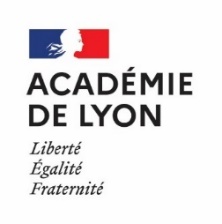 Grille CCF ÉVALUATION EN CENTREDE FORMATIONGrille CCF ÉVALUATION EN CENTREDE FORMATIONCAP MÉTIERS DE LA COIFFURE  EP1 Techniques de coiffure Partie 1 COUPE COIFFAGE « HOMME »CAP MÉTIERS DE LA COIFFURE  EP1 Techniques de coiffure Partie 1 COUPE COIFFAGE « HOMME »CAP MÉTIERS DE LA COIFFURE  EP1 Techniques de coiffure Partie 1 COUPE COIFFAGE « HOMME »Grille CCF ÉVALUATION EN CENTREDE FORMATIONGrille CCF ÉVALUATION EN CENTREDE FORMATIONPratique 50 pointsPratique 50 pointsDurée de l’évaluation : 1h maxNom et Prénom du candidat :Nom et Prénom du candidat :Nom et Prénom du candidat :Nom et Prénom du candidat :Nom fonction évaluateurs:Nom fonction évaluateurs:Date :Date :Etablissement Etablissement Nom fonction évaluateurs:Nom fonction évaluateurs:Compétences évaluées et critères d’évaluationsJustification si I ou TINETIISTSPtsC1.3.1.2. Réaliser une coupe hommeCouper, dégrader, effiler, réaliser des finitionsMaitrise de l’utilisation des outils choisisTenue adaptée des outils, dextéritéProgression logique de la coupeOrientation et épaisseur des mèches Qualité du geste (précision, aisance, rythme…)Autocontrôle de la coupe/8  Qualité du résultat de la coupeÉquilibre de la coupe : forme, longueursRégularité :	Des épaisseursDu fondu de nuque et tours d’oreilles Qualité des finitions : netteté, esthétique, fondu /6 Pénalité :  Si la chevelure n'est pas raccourcie de 2 cm, la note « Qualité du résultat de la coupe est divisée par 2.                                                                                                                      Cocher la case suivante  Pénalité :  Si la chevelure n'est pas raccourcie de 2 cm, la note « Qualité du résultat de la coupe est divisée par 2.                                                                                                                      Cocher la case suivante  Pénalité :  Si la chevelure n'est pas raccourcie de 2 cm, la note « Qualité du résultat de la coupe est divisée par 2.                                                                                                                      Cocher la case suivante  Pénalité :  Si la chevelure n'est pas raccourcie de 2 cm, la note « Qualité du résultat de la coupe est divisée par 2.                                                                                                                      Cocher la case suivante  Pénalité :  Si la chevelure n'est pas raccourcie de 2 cm, la note « Qualité du résultat de la coupe est divisée par 2.                                                                                                                      Cocher la case suivante  Pénalité :  Si la chevelure n'est pas raccourcie de 2 cm, la note « Qualité du résultat de la coupe est divisée par 2.                                                                                                                      Cocher la case suivante  Pénalité :  Si la chevelure n'est pas raccourcie de 2 cm, la note « Qualité du résultat de la coupe est divisée par 2.                                                                                                                      Cocher la case suivante /6C1.3.3.3. Réaliser un coiffage Choix de la technique de coiffage adaptée à la coupe (avec ou sans séchage)Gestuelle adaptée à la technique mise en œuvreChoix adapté des produits de coiffageUtilisation rationnelle des produits de coiffage/3  Qualité du résultat du coiffageVolumes équilibrésFinitions soignéesCoiffage adapté à la coupe réalisée/2Aptitude à organiser le poste de travailRespect des règles d’hygiène, d’ergonomie, de sécurité, du confort du modèle/1Note non arrondie :            /20	Note rapportée sur 50 :            /50Note non arrondie :            /20	Note rapportée sur 50 :            /50Note non arrondie :            /20	Note rapportée sur 50 :            /50Note non arrondie :            /20	Note rapportée sur 50 :            /50Note non arrondie :            /20	Note rapportée sur 50 :            /50Note non arrondie :            /20	Note rapportée sur 50 :            /50Note non arrondie :            /20	Note rapportée sur 50 :            /50Note non arrondie :            /20	Note rapportée sur 50 :            /50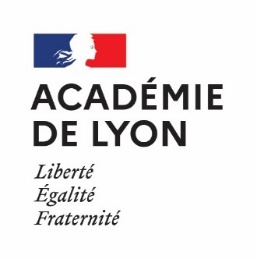 Grille CCF ÉVALUATION EN CENTREDE FORMATIONGrille CCF ÉVALUATION EN CENTREDE FORMATIONCAP MÉTIERS DE LA COIFFURE   EP1 Techniques de coiffurePartie 2 A : COLORATION D’OXYDATION, SHAMPOOING, PERMANENTE CAP MÉTIERS DE LA COIFFURE   EP1 Techniques de coiffurePartie 2 A : COLORATION D’OXYDATION, SHAMPOOING, PERMANENTE CAP MÉTIERS DE LA COIFFURE   EP1 Techniques de coiffurePartie 2 A : COLORATION D’OXYDATION, SHAMPOOING, PERMANENTE CAP MÉTIERS DE LA COIFFURE   EP1 Techniques de coiffurePartie 2 A : COLORATION D’OXYDATION, SHAMPOOING, PERMANENTE CAP MÉTIERS DE LA COIFFURE   EP1 Techniques de coiffurePartie 2 A : COLORATION D’OXYDATION, SHAMPOOING, PERMANENTE CAP MÉTIERS DE LA COIFFURE   EP1 Techniques de coiffurePartie 2 A : COLORATION D’OXYDATION, SHAMPOOING, PERMANENTE CAP MÉTIERS DE LA COIFFURE   EP1 Techniques de coiffurePartie 2 A : COLORATION D’OXYDATION, SHAMPOOING, PERMANENTE CAP MÉTIERS DE LA COIFFURE   EP1 Techniques de coiffurePartie 2 A : COLORATION D’OXYDATION, SHAMPOOING, PERMANENTE CAP MÉTIERS DE LA COIFFURE   EP1 Techniques de coiffurePartie 2 A : COLORATION D’OXYDATION, SHAMPOOING, PERMANENTE Grille CCF ÉVALUATION EN CENTREDE FORMATIONGrille CCF ÉVALUATION EN CENTREDE FORMATIONPratique sur 70 points dont - Coloration sur 40 points  - Permanente sur 30 pointsPratique sur 70 points dont - Coloration sur 40 points  - Permanente sur 30 pointsPratique sur 70 points dont - Coloration sur 40 points  - Permanente sur 30 pointsColoration : 1h15 maxPermanente : 0h45 maxColoration : 1h15 maxPermanente : 0h45 maxColoration : 1h15 maxPermanente : 0h45 maxColoration : 1h15 maxPermanente : 0h45 maxColoration : 1h15 maxPermanente : 0h45 maxColoration : 1h15 maxPermanente : 0h45 maxNom et Prénom du candidat :Nom et Prénom du candidat :Nom et Prénom du candidat :Nom et Prénom du candidat :Nom fonction évaluateurs:Nom fonction évaluateurs:Nom fonction évaluateurs:Nom fonction évaluateurs:Nom fonction évaluateurs:Nom fonction évaluateurs:Nom fonction évaluateurs:Nom fonction évaluateurs:Date :Date :Etablissement :Etablissement :Nom fonction évaluateurs:Nom fonction évaluateurs:Nom fonction évaluateurs:Nom fonction évaluateurs:Nom fonction évaluateurs:Nom fonction évaluateurs:Nom fonction évaluateurs:Nom fonction évaluateurs:Compétences évaluées et critères d’évaluationsCompétences évaluées et critères d’évaluationsCompétences évaluées et critères d’évaluationsCompétences évaluées et critères d’évaluationsCompétences évaluées et critères d’évaluationsJustification si I ou TINETIISTSPtsPARTIE COLORATIONPARTIE COLORATIONPARTIE COLORATIONPARTIE COLORATIONPARTIE COLORATIONPARTIE COLORATIONPARTIE COLORATIONPARTIE COLORATIONPARTIE COLORATIONPARTIE COLORATIONPARTIE COLORATIONPARTIE COLORATIONC1.3.2.1 Réaliser une coloration Préparation de la chevelurePréparation du produit (dosage, choix des matériels, mélange)C1.3.2.1 Réaliser une coloration Préparation de la chevelurePréparation du produit (dosage, choix des matériels, mélange)C1.3.2.1 Réaliser une coloration Préparation de la chevelurePréparation du produit (dosage, choix des matériels, mélange)C1.3.2.1 Réaliser une coloration Préparation de la chevelurePréparation du produit (dosage, choix des matériels, mélange)C1.3.2.1 Réaliser une coloration Préparation de la chevelurePréparation du produit (dosage, choix des matériels, mélange)/4Application précise et soignée du colorant d’oxydation (netteté de l’application, épaisseur des séparations, précision du geste, chronologie)Protocole respecté selon la notice (application, temps de pause, rinçage…)Application précise et soignée du colorant d’oxydation (netteté de l’application, épaisseur des séparations, précision du geste, chronologie)Protocole respecté selon la notice (application, temps de pause, rinçage…)Application précise et soignée du colorant d’oxydation (netteté de l’application, épaisseur des séparations, précision du geste, chronologie)Protocole respecté selon la notice (application, temps de pause, rinçage…)Application précise et soignée du colorant d’oxydation (netteté de l’application, épaisseur des séparations, précision du geste, chronologie)Protocole respecté selon la notice (application, temps de pause, rinçage…)Application précise et soignée du colorant d’oxydation (netteté de l’application, épaisseur des séparations, précision du geste, chronologie)Protocole respecté selon la notice (application, temps de pause, rinçage…)/14Qualité du rinçage (émulsion, élimination totale des produits, netteté des bordures)Résultat conforme (repousses couvertes, absence de démarcation)Qualité du rinçage (émulsion, élimination totale des produits, netteté des bordures)Résultat conforme (repousses couvertes, absence de démarcation)Qualité du rinçage (émulsion, élimination totale des produits, netteté des bordures)Résultat conforme (repousses couvertes, absence de démarcation)Qualité du rinçage (émulsion, élimination totale des produits, netteté des bordures)Résultat conforme (repousses couvertes, absence de démarcation)Qualité du rinçage (émulsion, élimination totale des produits, netteté des bordures)Résultat conforme (repousses couvertes, absence de démarcation)/9Aptitude à organiser le poste de travailRespect des règles d’hygiène, d’ergonomie, de sécurité, du confort du modèleMise en œuvre d’une démarche respectueuse de l’environnementAptitude à organiser le poste de travailRespect des règles d’hygiène, d’ergonomie, de sécurité, du confort du modèleMise en œuvre d’une démarche respectueuse de l’environnementAptitude à organiser le poste de travailRespect des règles d’hygiène, d’ergonomie, de sécurité, du confort du modèleMise en œuvre d’une démarche respectueuse de l’environnementAptitude à organiser le poste de travailRespect des règles d’hygiène, d’ergonomie, de sécurité, du confort du modèleMise en œuvre d’une démarche respectueuse de l’environnementAptitude à organiser le poste de travailRespect des règles d’hygiène, d’ergonomie, de sécurité, du confort du modèleMise en œuvre d’une démarche respectueuse de l’environnement/3Total colorationTotal colorationTotal colorationTotal colorationTotal colorationTotal colorationTotal colorationTotal colorationTotal colorationTotal colorationTotal coloration  /30PARTIE SHAMPOOINGPARTIE SHAMPOOINGPARTIE SHAMPOOINGPARTIE SHAMPOOINGPARTIE SHAMPOOINGPARTIE SHAMPOOINGPARTIE SHAMPOOINGPARTIE SHAMPOOINGPARTIE SHAMPOOINGPARTIE SHAMPOOINGPARTIE SHAMPOOINGPARTIE SHAMPOOINGC1.2.1 Réaliser un shampooingChoix pertinent et adapté du produit Dosages adaptés Gestuelle adaptée au produit choisiTemps de réalisation adapté Rinçage efficaceDémêlage effectuéC1.2.1 Réaliser un shampooingChoix pertinent et adapté du produit Dosages adaptés Gestuelle adaptée au produit choisiTemps de réalisation adapté Rinçage efficaceDémêlage effectuéC1.2.1 Réaliser un shampooingChoix pertinent et adapté du produit Dosages adaptés Gestuelle adaptée au produit choisiTemps de réalisation adapté Rinçage efficaceDémêlage effectuéC1.2.1 Réaliser un shampooingChoix pertinent et adapté du produit Dosages adaptés Gestuelle adaptée au produit choisiTemps de réalisation adapté Rinçage efficaceDémêlage effectuéC1.2.1 Réaliser un shampooingChoix pertinent et adapté du produit Dosages adaptés Gestuelle adaptée au produit choisiTemps de réalisation adapté Rinçage efficaceDémêlage effectué/7Respects des règles d’hygiène, d’ergonomieMise en œuvre d’une démarche respectueuse de l’environnementRespects des règles d’hygiène, d’ergonomieMise en œuvre d’une démarche respectueuse de l’environnementRespects des règles d’hygiène, d’ergonomieMise en œuvre d’une démarche respectueuse de l’environnementRespects des règles d’hygiène, d’ergonomieMise en œuvre d’une démarche respectueuse de l’environnementRespects des règles d’hygiène, d’ergonomieMise en œuvre d’une démarche respectueuse de l’environnement/3Total shampooingTotal shampooingTotal shampooingTotal shampooingTotal shampooingTotal shampooingTotal shampooingTotal shampooingTotal shampooingTotal shampooingTotal shampooing  /10PARTIE PERMANENTEPARTIE PERMANENTEPARTIE PERMANENTEPARTIE PERMANENTEPARTIE PERMANENTEPARTIE PERMANENTEPARTIE PERMANENTEPARTIE PERMANENTEPARTIE PERMANENTEPARTIE PERMANENTEPARTIE PERMANENTEPARTIE PERMANENTEC1.3.3.2 Réaliser une mise en forme durable par enroulage, en méthode indirecteC1.3.3.2 Réaliser une mise en forme durable par enroulage, en méthode indirecteC1.3.3.2 Réaliser une mise en forme durable par enroulage, en méthode indirecteC1.3.3.2 Réaliser une mise en forme durable par enroulage, en méthode indirecteC1.3.3.2 Réaliser une mise en forme durable par enroulage, en méthode indirecteC1.3.3.2 Réaliser une mise en forme durable par enroulage, en méthode indirecteC1.3.3.2 Réaliser une mise en forme durable par enroulage, en méthode indirecteC1.3.3.2 Réaliser une mise en forme durable par enroulage, en méthode indirecteC1.3.3.2 Réaliser une mise en forme durable par enroulage, en méthode indirecteC1.3.3.2 Réaliser une mise en forme durable par enroulage, en méthode indirecteC1.3.3.2 Réaliser une mise en forme durable par enroulage, en méthode indirecteC1.3.3.2 Réaliser une mise en forme durable par enroulage, en méthode indirecte- Enroulage maitrisé :Séparations adaptées au supportÉlévation et orientation des mèchesTension des mèches/ Lissage des mèchesRespect des pointes- Enroulage maitrisé :Séparations adaptées au supportÉlévation et orientation des mèchesTension des mèches/ Lissage des mèchesRespect des pointes- Enroulage maitrisé :Séparations adaptées au supportÉlévation et orientation des mèchesTension des mèches/ Lissage des mèchesRespect des pointes- Enroulage maitrisé :Séparations adaptées au supportÉlévation et orientation des mèchesTension des mèches/ Lissage des mèchesRespect des pointes- Enroulage maitrisé :Séparations adaptées au supportÉlévation et orientation des mèchesTension des mèches/ Lissage des mèchesRespect des pointes/16- Choix des matériels adapté au montage retenu (dont diamètre <16mm)- Dextérité de la gestuelle (geste précis et synchronisé)- Application du produit précise (saturation)- Netteté et régularité de l’enroulement- Montage retenu maitrisé- Choix des matériels adapté au montage retenu (dont diamètre <16mm)- Dextérité de la gestuelle (geste précis et synchronisé)- Application du produit précise (saturation)- Netteté et régularité de l’enroulement- Montage retenu maitrisé- Choix des matériels adapté au montage retenu (dont diamètre <16mm)- Dextérité de la gestuelle (geste précis et synchronisé)- Application du produit précise (saturation)- Netteté et régularité de l’enroulement- Montage retenu maitrisé- Choix des matériels adapté au montage retenu (dont diamètre <16mm)- Dextérité de la gestuelle (geste précis et synchronisé)- Application du produit précise (saturation)- Netteté et régularité de l’enroulement- Montage retenu maitrisé- Choix des matériels adapté au montage retenu (dont diamètre <16mm)- Dextérité de la gestuelle (geste précis et synchronisé)- Application du produit précise (saturation)- Netteté et régularité de l’enroulement- Montage retenu maitrisé/12 Pénalité : Si enroulage non terminé, la note est divisée par 2.                      Cocher la case suivante  Pénalité : Si enroulage non terminé, la note est divisée par 2.                      Cocher la case suivante  Pénalité : Si enroulage non terminé, la note est divisée par 2.                      Cocher la case suivante  Pénalité : Si enroulage non terminé, la note est divisée par 2.                      Cocher la case suivante  Pénalité : Si enroulage non terminé, la note est divisée par 2.                      Cocher la case suivante  Pénalité : Si enroulage non terminé, la note est divisée par 2.                      Cocher la case suivante  Pénalité : Si enroulage non terminé, la note est divisée par 2.                      Cocher la case suivante  Pénalité : Si enroulage non terminé, la note est divisée par 2.                      Cocher la case suivante  Pénalité : Si enroulage non terminé, la note est divisée par 2.                      Cocher la case suivante  Pénalité : Si enroulage non terminé, la note est divisée par 2.                      Cocher la case suivante  Pénalité : Si enroulage non terminé, la note est divisée par 2.                      Cocher la case suivante /12Aptitude à organiser le poste de travailRespects des règles d’hygiène, d’ergonomie, de sécurité, du confort du modèle.Aptitude à organiser le poste de travailRespects des règles d’hygiène, d’ergonomie, de sécurité, du confort du modèle.Aptitude à organiser le poste de travailRespects des règles d’hygiène, d’ergonomie, de sécurité, du confort du modèle.Aptitude à organiser le poste de travailRespects des règles d’hygiène, d’ergonomie, de sécurité, du confort du modèle.Aptitude à organiser le poste de travailRespects des règles d’hygiène, d’ergonomie, de sécurité, du confort du modèle./2Total permanenteTotal permanenteTotal permanenteTotal permanenteTotal permanenteTotal permanenteTotal permanenteTotal permanenteTotal permanenteTotal permanenteTotal permanente/30NE : non évaluable ;TI : très insuffisant ; I : Insuffisant ; S : Satisfaisant ; TS : Très SatisfaisantNE : non évaluable ;TI : très insuffisant ; I : Insuffisant ; S : Satisfaisant ; TS : Très SatisfaisantNE : non évaluable ;TI : très insuffisant ; I : Insuffisant ; S : Satisfaisant ; TS : Très SatisfaisantNE : non évaluable ;TI : très insuffisant ; I : Insuffisant ; S : Satisfaisant ; TS : Très SatisfaisantNE : non évaluable ;TI : très insuffisant ; I : Insuffisant ; S : Satisfaisant ; TS : Très SatisfaisantNE : non évaluable ;TI : très insuffisant ; I : Insuffisant ; S : Satisfaisant ; TS : Très SatisfaisantNote                           /70Note                           /70Note                           /70Note                           /70Note                           /70Note                           /70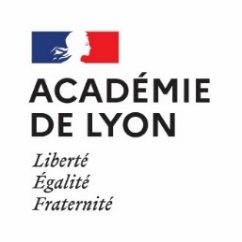 Grille CCF ÉVALUATION EN CENTREDE FORMATIONGrille CCF ÉVALUATION EN CENTREDE FORMATIONCAP MÉTIERS DE LA COIFFURE   EP1 Techniques de coiffurePartie 2 B : COUPE, MISE EN FORME ET COIFFAGECAP MÉTIERS DE LA COIFFURE   EP1 Techniques de coiffurePartie 2 B : COUPE, MISE EN FORME ET COIFFAGECAP MÉTIERS DE LA COIFFURE   EP1 Techniques de coiffurePartie 2 B : COUPE, MISE EN FORME ET COIFFAGEGrille CCF ÉVALUATION EN CENTREDE FORMATIONGrille CCF ÉVALUATION EN CENTREDE FORMATIONPratique sur 80 points dont - Coupe sur 40 pts  - Mise en forme/coiffage sur 40 ptsPratique sur 80 points dont - Coupe sur 40 pts  - Mise en forme/coiffage sur 40 pts Durée : 1h15 maxNom et Prénom du candidat :Nom et Prénom du candidat :Nom et Prénom du candidat :Nom et Prénom du candidat :Nom fonction évaluateurs:Nom fonction évaluateurs:Date :Date :Etablissement Etablissement Nom fonction évaluateurs:Nom fonction évaluateurs:Compétences évaluées et critères d’évaluationsCompétences évaluées et critères d’évaluationsJustification si I ou TINETIISTSPtsPARTIE COUPE PARTIE COUPE PARTIE COUPE PARTIE COUPE PARTIE COUPE PARTIE COUPE PARTIE COUPE PARTIE COUPE C1.3.1.1 Réaliser une coupe femme - Couper, dégrader, effiler, réaliser des finitions(Le choix des techniques est libre, elles ne sont donc pas toutes attendues.)Choix adapté des outilsUtilisation maitrisée des outils de coupe choisisOrientation et épaisseur des mèchesQualité du geste (précision, aisance, rythme…)Progression logique de la coupe pour la(les) technique(s) de coupe choisie(s) Auto-contrôle de la coupe C1.3.1.1 Réaliser une coupe femme - Couper, dégrader, effiler, réaliser des finitions(Le choix des techniques est libre, elles ne sont donc pas toutes attendues.)Choix adapté des outilsUtilisation maitrisée des outils de coupe choisisOrientation et épaisseur des mèchesQualité du geste (précision, aisance, rythme…)Progression logique de la coupe pour la(les) technique(s) de coupe choisie(s) Auto-contrôle de la coupe /24Résultat de la coupe :- Équilibre de la coupe (forme, longueurs, épaisseurs)- Qualité des finitions : netteté, esthétique - Raccourcissement l’ensemble de la chevelure de 3 cm minimum (hors frange)- Présence d’un dégradéRésultat de la coupe :- Équilibre de la coupe (forme, longueurs, épaisseurs)- Qualité des finitions : netteté, esthétique - Raccourcissement l’ensemble de la chevelure de 3 cm minimum (hors frange)- Présence d’un dégradé/16 Pénalité :   Si la chevelure n’est pas raccourcie de 3 cm ou si le dégradé n’est pas réalisé, la note est divisée par 2                                                                                                                                  Cocher la case suivante  Pénalité :   Si la chevelure n’est pas raccourcie de 3 cm ou si le dégradé n’est pas réalisé, la note est divisée par 2                                                                                                                                  Cocher la case suivante  Pénalité :   Si la chevelure n’est pas raccourcie de 3 cm ou si le dégradé n’est pas réalisé, la note est divisée par 2                                                                                                                                  Cocher la case suivante  Pénalité :   Si la chevelure n’est pas raccourcie de 3 cm ou si le dégradé n’est pas réalisé, la note est divisée par 2                                                                                                                                  Cocher la case suivante  Pénalité :   Si la chevelure n’est pas raccourcie de 3 cm ou si le dégradé n’est pas réalisé, la note est divisée par 2                                                                                                                                  Cocher la case suivante  Pénalité :   Si la chevelure n’est pas raccourcie de 3 cm ou si le dégradé n’est pas réalisé, la note est divisée par 2                                                                                                                                  Cocher la case suivante  Pénalité :   Si la chevelure n’est pas raccourcie de 3 cm ou si le dégradé n’est pas réalisé, la note est divisée par 2                                                                                                                                  Cocher la case suivante  Pénalité :   Si la chevelure n’est pas raccourcie de 3 cm ou si le dégradé n’est pas réalisé, la note est divisée par 2                                                                                                                                  Cocher la case suivante /16Total CoupeTotal CoupeTotal CoupeTotal CoupeTotal CoupeTotal CoupeTotal CoupeTotal Coupe/40PARTIE MISE EN FORME TEMPORAIRE ET COIFFAGEPARTIE MISE EN FORME TEMPORAIRE ET COIFFAGEPARTIE MISE EN FORME TEMPORAIRE ET COIFFAGEPARTIE MISE EN FORME TEMPORAIRE ET COIFFAGEPARTIE MISE EN FORME TEMPORAIRE ET COIFFAGEPARTIE MISE EN FORME TEMPORAIRE ET COIFFAGEPARTIE MISE EN FORME TEMPORAIRE ET COIFFAGEPARTIE MISE EN FORME TEMPORAIRE ET COIFFAGEPARTIE MISE EN FORME TEMPORAIRE ET COIFFAGEC1.3.3.1 Réaliser une mise en forme temporaire Technique(s) de mise en forme au choix du candidatChoix des matériels et produits de construction adaptés à la (aux) technique(s)Utilisation rationnelle des produitsChoix de la/les technique(s) adapté au modèle (nature, implantation, longueur des cheveux)Maîtrise de la/les technique(s) choisie(s)Respect de la fibre capillaireC1.3.3.1 Réaliser une mise en forme temporaire Technique(s) de mise en forme au choix du candidatChoix des matériels et produits de construction adaptés à la (aux) technique(s)Utilisation rationnelle des produitsChoix de la/les technique(s) adapté au modèle (nature, implantation, longueur des cheveux)Maîtrise de la/les technique(s) choisie(s)Respect de la fibre capillaire/19Un produit de construction et/ou de finition est utilisé      Un produit de construction et/ou de finition est utilisé      Oui ou non  (1 ou zéro)Oui ou non  (1 ou zéro)Oui ou non  (1 ou zéro)Oui ou non  (1 ou zéro)Oui ou non  (1 ou zéro)Oui ou non  (1 ou zéro)     /1C1.3.3.3 Réaliser un coiffageChoix judicieux de la ou des technique(s) Techniques de coiffage maitrisées Choix adapté des produits de finition et des outilsUtilisation maîtrisée des produits de finition et des outilsC1.3.3.3 Réaliser un coiffageChoix judicieux de la ou des technique(s) Techniques de coiffage maitrisées Choix adapté des produits de finition et des outilsUtilisation maîtrisée des produits de finition et des outils/9Qualité du résultat de la mise en forme et du coiffageVolumes équilibrés                 Finitions soignéesCoiffage mettant en valeur la mise en formeRésultat esthétique adapté au modèleContrôle visuel réalisé au cours des activitésQualité du résultat de la mise en forme et du coiffageVolumes équilibrés                 Finitions soignéesCoiffage mettant en valeur la mise en formeRésultat esthétique adapté au modèleContrôle visuel réalisé au cours des activités/8Aptitude à organiser le poste de travailRespects des règles d’économie, d’ergonomie, du confort du modèleAptitude à organiser le poste de travailRespects des règles d’économie, d’ergonomie, du confort du modèle/3Total Mise en forme temporaire et coiffageTotal Mise en forme temporaire et coiffageTotal Mise en forme temporaire et coiffageTotal Mise en forme temporaire et coiffageTotal Mise en forme temporaire et coiffageTotal Mise en forme temporaire et coiffageTotal Mise en forme temporaire et coiffageTotal Mise en forme temporaire et coiffage/40NE : non évaluable ;TI : très insuffisant ; I : Insuffisant ; S : Satisfaisant ; TS : Très Satisfaisant                              Note          /80NE : non évaluable ;TI : très insuffisant ; I : Insuffisant ; S : Satisfaisant ; TS : Très Satisfaisant                              Note          /80NE : non évaluable ;TI : très insuffisant ; I : Insuffisant ; S : Satisfaisant ; TS : Très Satisfaisant                              Note          /80NE : non évaluable ;TI : très insuffisant ; I : Insuffisant ; S : Satisfaisant ; TS : Très Satisfaisant                              Note          /80NE : non évaluable ;TI : très insuffisant ; I : Insuffisant ; S : Satisfaisant ; TS : Très Satisfaisant                              Note          /80NE : non évaluable ;TI : très insuffisant ; I : Insuffisant ; S : Satisfaisant ; TS : Très Satisfaisant                              Note          /80NE : non évaluable ;TI : très insuffisant ; I : Insuffisant ; S : Satisfaisant ; TS : Très Satisfaisant                              Note          /80NE : non évaluable ;TI : très insuffisant ; I : Insuffisant ; S : Satisfaisant ; TS : Très Satisfaisant                              Note          /80NE : non évaluable ;TI : très insuffisant ; I : Insuffisant ; S : Satisfaisant ; TS : Très Satisfaisant                              Note          /80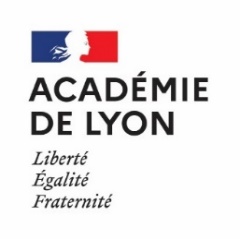 Grille CCF ÉVALUATION EN MILIEU PROFESSIONNELGrille CCF ÉVALUATION EN MILIEU PROFESSIONNELCAP MÉTIERS DE LA COIFFURE    EP 2 : Relation clientèle et participation à la vie de l’entreprise   Partie 1CAP MÉTIERS DE LA COIFFURE    EP 2 : Relation clientèle et participation à la vie de l’entreprise   Partie 1Grille CCF ÉVALUATION EN MILIEU PROFESSIONNELGrille CCF ÉVALUATION EN MILIEU PROFESSIONNELBilan réalisé en milieu professionnel : 45 pointsBilan réalisé en milieu professionnel : 45 pointsNom et Prénom du candidat :Nom et Prénom du candidat :Nom et Prénom du candidat :Nom et Prénom du candidat :Nom fonction évaluateurs:Date :Date :Etablissement :Etablissement :Nom fonction évaluateurs:Critères d’évaluationsJustification si I ou TINETIISTSPtsRelation client :  - Accueil de la clientèle : Prise de contact effective, langage adapté, communication efficace  - Recueil des attentes du client : questionnement pertinent, écoute active, reformulation exacte  - Prise de congé adaptée. Prise de rendez-vous : proposition de rdv adaptée, planning correctement renseignéActualisation du fichier client : fiche renseignée avec exactitude (utilisation des outils numériques si disponibles dans l’entreprise)/7Formulation d’un conseil : Sélection pertinente du produit, du service ou du matériel, en réponse à la demandeRéalisation de la vente : Argumentation et réponse aux objections, présentation des prix/5 Intégration dans l’équipe : communication, posture professionnelle adaptéesMise en valeur des produits, matériels : présentation harmonieuse conforme à l’image de l’entreprise Participation à la gestion des stocks : réception, stockage, utilisation de logiciel (si disponible dans l’entreprise)./3Date du bilan : Nom du tuteur en entrepriseCachet de l’entreprise et signature                                                                  	/15	/15	/15	/15	/15	/15	/15	/15Date du bilan : Nom du tuteur en entrepriseCachet de l’entreprise et signature                                                                  Note Finale	/45Note Finale	/45Note Finale	/45Note Finale	/45Note Finale	/45Note Finale	/45Note Finale	/45Note Finale	/45Date du bilan : Nom du tuteur en entrepriseCachet de l’entreprise et signature                                                                  Observations éventuelles :  Observations éventuelles :  Observations éventuelles :  Observations éventuelles :  Observations éventuelles :  Observations éventuelles :  Observations éventuelles :  Observations éventuelles :  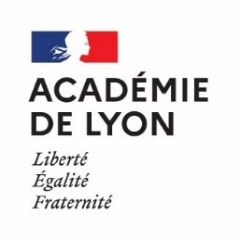 Grille CCF CAP MÉTIERS DE LA COIFFURE    EP 2 : Relation clientèle et participation à la vie de l’entreprise    Partie 1 et Partie 2Nom et Prénom du candidat :Nom et Prénom du candidat :Nom et Prénom du candidat :Etablissement :Etablissement :Etablissement :Partie 1 : Bilan réalisé en milieu professionnel /45Partie 2 : Evaluation en centre de formation /15 TOTAL EP2 /60 ÉVALUATION EN CENTREDE FORMATIONÉVALUATION EN CENTREDE FORMATIONCAP MÉTIERS DE LA COIFFUREEP 2 : Relation clientèle et participation à la vie de l’entreprise   Partie 2CAP MÉTIERS DE LA COIFFUREEP 2 : Relation clientèle et participation à la vie de l’entreprise   Partie 2CAP MÉTIERS DE LA COIFFUREEP 2 : Relation clientèle et participation à la vie de l’entreprise   Partie 2CAP MÉTIERS DE LA COIFFUREEP 2 : Relation clientèle et participation à la vie de l’entreprise   Partie 2CAP MÉTIERS DE LA COIFFUREEP 2 : Relation clientèle et participation à la vie de l’entreprise   Partie 2CAP MÉTIERS DE LA COIFFUREEP 2 : Relation clientèle et participation à la vie de l’entreprise   Partie 2ÉVALUATION EN CENTREDE FORMATIONÉVALUATION EN CENTREDE FORMATION15 points   -  Durée 10 minutes15 points   -  Durée 10 minutes15 points   -  Durée 10 minutes15 points   -  Durée 10 minutes15 points   -  Durée 10 minutes15 points   -  Durée 10 minutesDate :Nom évaluateur:Nom évaluateur:Nom évaluateur:Nom évaluateur:Nom évaluateur:Nom évaluateur:Nom évaluateur:Indicateurs d’évaluationIndicateurs d’évaluationIndicateurs d’évaluationTIISTSBarèmeQualité des échangesQualité des échangesQualité des échanges1,5Question 1 : Savoirs associés de la compétence C2.3  Question 1 : Savoirs associés de la compétence C2.3  Question 1 : Savoirs associés de la compétence C2.3  4,5Question 2 : Savoirs associés de la compétence C2.3  Question 2 : Savoirs associés de la compétence C2.3  Question 2 : Savoirs associés de la compétence C2.3  4,5Question 3 : Savoirs associés de la compétence C2.1, C2.2 ou C2.3Question 3 : Savoirs associés de la compétence C2.1, C2.2 ou C2.3Question 3 : Savoirs associés de la compétence C2.1, C2.2 ou C2.34,5TOTALTOTALTOTALTOTALTOTALTOTALTOTAL/15